COLO manufacture a complete range of designed fully automatic powder coating lines for both manual and automatic coating plants. We have several years experience in the manufacture, design and installation and service support of powder coating systems and equipment. we have many type of powder coating booth models along with range of powder coating ovens.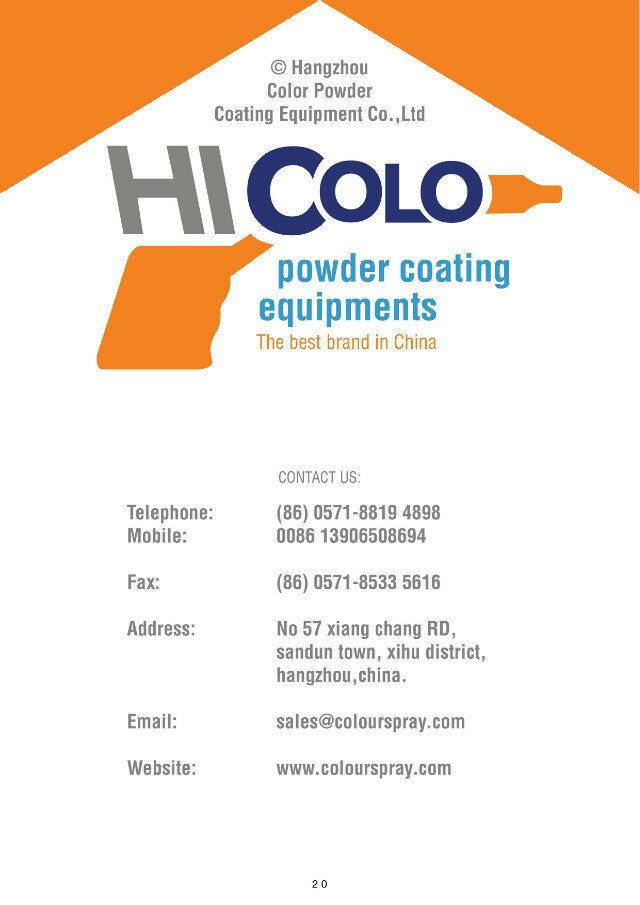 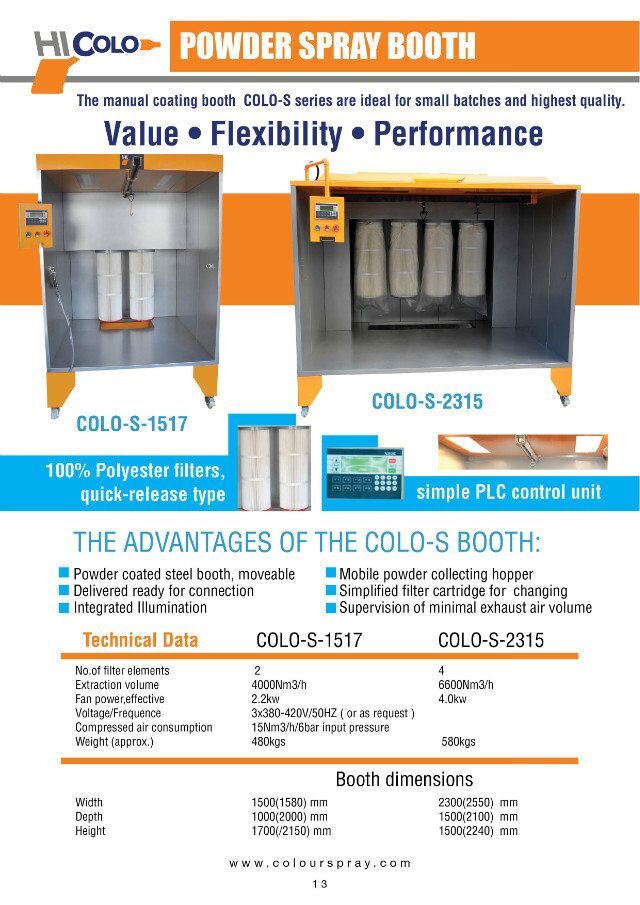 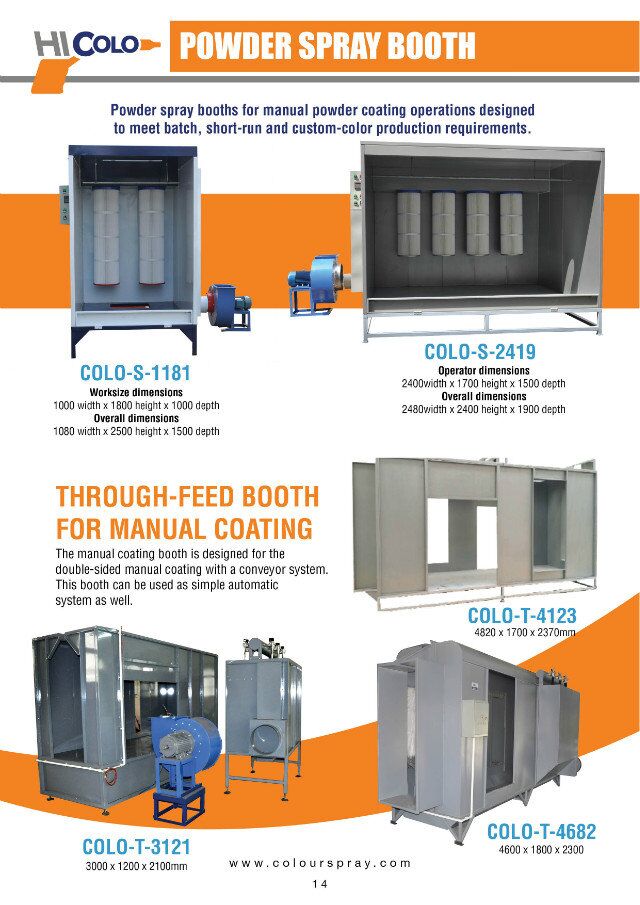 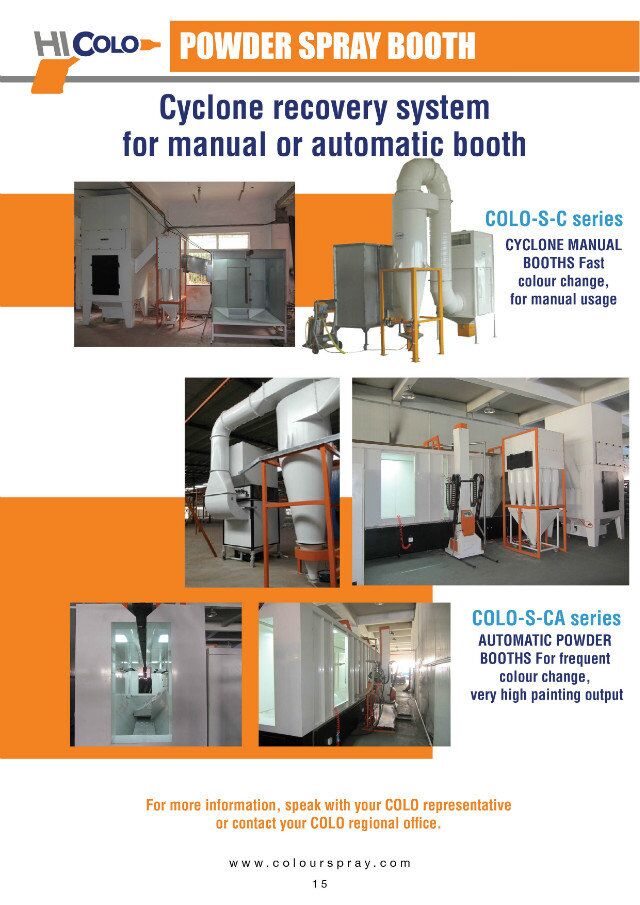 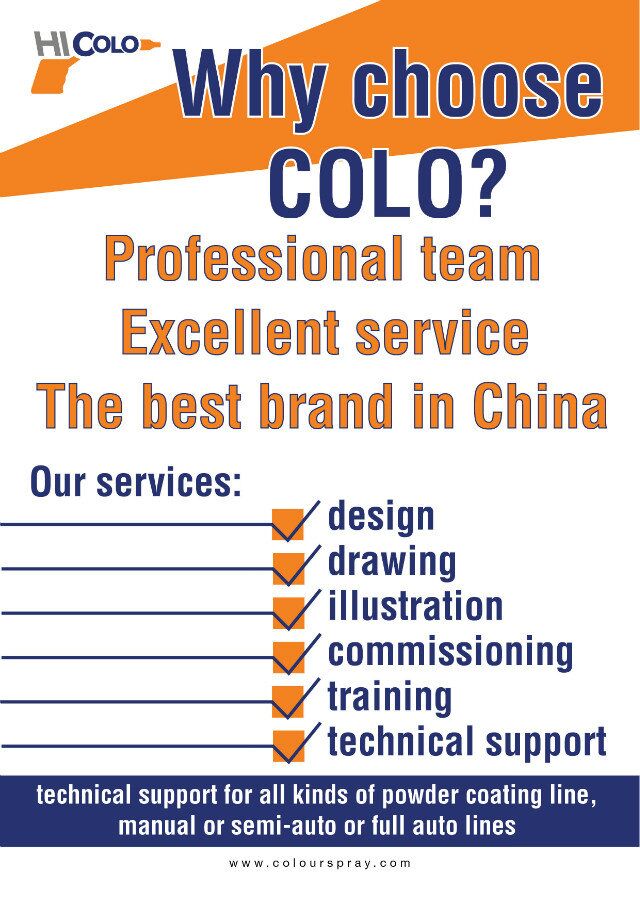 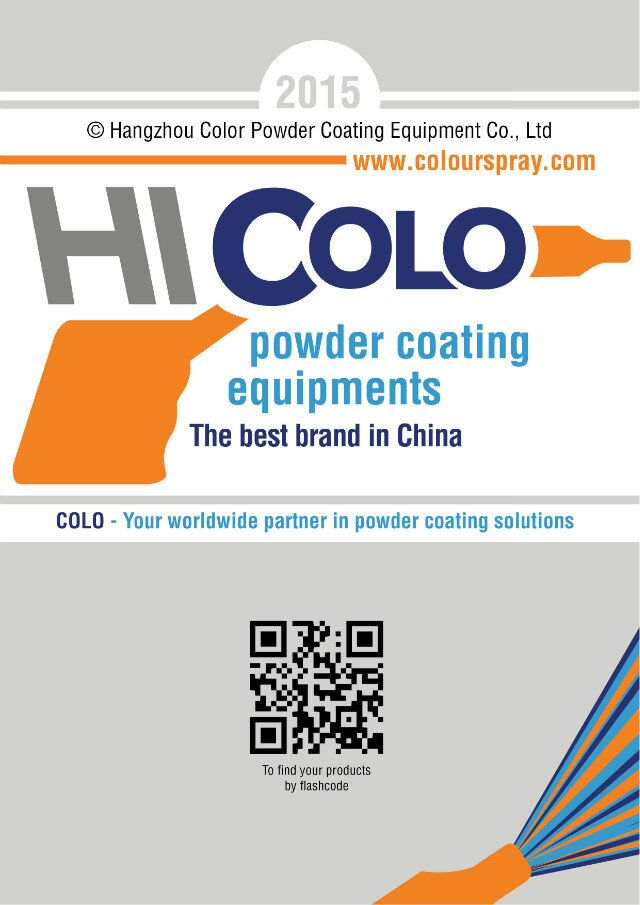 